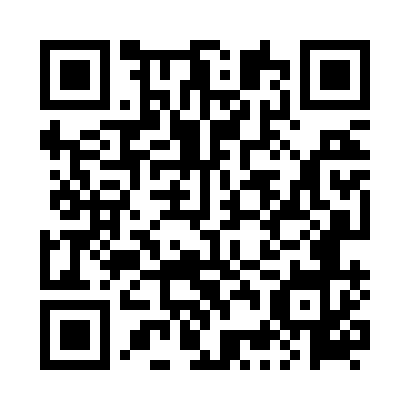 Prayer times for Grodzisko, PolandMon 1 Apr 2024 - Tue 30 Apr 2024High Latitude Method: Angle Based RulePrayer Calculation Method: Muslim World LeagueAsar Calculation Method: HanafiPrayer times provided by https://www.salahtimes.comDateDayFajrSunriseDhuhrAsrMaghribIsha1Mon3:556:0412:365:017:099:092Tue3:526:0112:355:037:119:123Wed3:495:5912:355:047:129:144Thu3:465:5612:355:067:149:175Fri3:425:5412:345:077:169:196Sat3:395:5112:345:087:189:227Sun3:365:4912:345:107:209:258Mon3:325:4612:345:117:229:289Tue3:295:4412:335:127:249:3010Wed3:255:4212:335:147:269:3311Thu3:225:3912:335:157:289:3612Fri3:185:3712:335:167:299:3913Sat3:155:3412:325:177:319:4214Sun3:115:3212:325:197:339:4515Mon3:075:3012:325:207:359:4816Tue3:045:2712:325:217:379:5117Wed3:005:2512:315:237:399:5418Thu2:565:2312:315:247:419:5719Fri2:525:2012:315:257:4310:0020Sat2:485:1812:315:267:4410:0421Sun2:445:1612:315:277:4610:0722Mon2:405:1412:305:297:4810:1123Tue2:365:1112:305:307:5010:1424Wed2:325:0912:305:317:5210:1825Thu2:275:0712:305:327:5410:2126Fri2:235:0512:305:337:5610:2527Sat2:195:0212:305:357:5810:2928Sun2:185:0012:295:367:5910:3329Mon2:174:5812:295:378:0110:3330Tue2:164:5612:295:388:0310:34